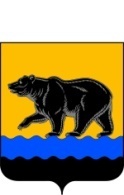 РОССИЙСКАЯ ФЕДЕРАЦИЯХАНТЫ-МАНСИЙСКИЙ АВТОНОМНЫЙ ОКРУГ – ЮГРА(Тюменская область)ТЕРРИТОРИАЛЬНАЯ ИЗБИРАТЕЛЬНАЯ КОМИССИЯ ГОРОДА НЕФТЕЮГАНСКАПОСТАНОВЛЕНИЕот «10» сентября 2018 года			                                             №277О результатах дополнительных выборов депутата Думы города Нефтеюганска шестого созыва по одномандатному избирательному  округу №249 сентября 2018 года состоялись дополнительные выборы депутата Думы города Нефеюганска шестого созыва по одномандатному  избирательному округу №24.На основании первых экземпляров протоколов участковых избирательных комиссий избирательных участков №253, №254 об итогах голосования на дополнительных выборах депутата Думы города Нефтеюганска  шестого созыва, путем суммирования содержащихся в них данных, территориальная избирательная комиссия города Нефтеюганска определила, что в дополнительных выборах приняло участие 1315 избирателей или 39,75% от числа избирателей, включенных в списки избирателей на момент окончания голосования. Голоса избирателей, принявших участие в голосовании, распределились следующим образом:за Васильеву Ольгу Владимировну подано 103 голоса избирателей;за Ворожбицкую Ларису Владимировну подано 27 голосов избирателей;	за Колесниченко Юрия Леонидовича подано 62 голоса избирателей;	за Кругликову Галину Иозапасовну подано 20 голосов избирателей;за  Саитмаметова Ахмета Кирамовича подано 32 голоса избирателей;за Сергееву Елену Валериевну подано 22 голоса избирателей;за Третьякова Александра Эдуардовича подано 58 голосов избирателей;за Третьякова Дмитрия Геннадьевича  подано 563 голоса избирателей;за Хузину Анну Геннадьевну подано 25 голосов избирателей;за Шишкину Анаид Эдиковну подано 350 голосов избирателей.В соответствии с пунктом 1 статьи 70 Федерального закона от 12.06.2002 № 67-ФЗ «Об основных гарантиях избирательных прав и права на участие в референдуме граждан Российской Федерации», статьёй 17 Закона Ханты-Мансийского автономного округа – Югры «О выборах депутатов представительного органа муниципального образования в Ханты-Мансийском автономном округе - Югре», постановлением Избирательной комиссии Ханты-Мансийского автономного округа-Югры от 21.10.2010 №480 «О возложении полномочий избирательной комиссии муниципального образования городской округ город Нефтеюганск на территориальную избирательную  комиссию города Нефтеюганска», постановлением территориальной избирательной комиссии города Нефтеюганска от 18.06.2018 №167 «О возложении полномочий окружной избирательной комиссии по дополнительным выборам депутата Думы города Нефтеюганска шестого созыва по одномандатному избирательному округу № 24 на территориальную избирательную комиссию города Нефтеюганска», территориальная избирательная комиссия города Нефтеюганска постановляет:1.Признать дополнительные выборы депутата Думы города Нефтеюганска шестого созыва по одномандатному избирательному округу №24 состоявшимися и действительными.2.Утвердить протокол от «10» сентября 2018 года и сводную таблицу территориальной избирательной комиссии города Нефтеюганска по одномандатному избирательному округу №24 о результатах дополнительных выборов депутата Думы города Нефтеюганска шестого созыва по одномандатному избирательному округу №24 (прилагаются).3.Считать избранным депутатом Думы города Нефтеюганска шестого созыва по одномандатному избирательному округу №24 – Третьякова Дмитрия Геннадьевича.4.Известить Третьякова Дмитрия Геннадьевича об избрании депутатом Думы города Нефтеюганска шестого созыва.	5.Опубликовать настоящее постановление, а также общие данные о результатах дополнительных выборов по одномандатному избирательному округу № 24  в газете «Здравствуйте, нефтеюганцы!» и разместить на странице «Избирательная комиссия» официального сайта органов местного самоуправления города Нефтеюганска в сети Интернет.Председатель территориальной избирательной комиссии						С.С. МозолевскаяСекретарьтерриториальнойизбирательной комиссии						Н.В. Арестова